Консультация для родителей:«Особенности воспитания и обучения детей старшей группы.Характеристика возраста детей старшей группы»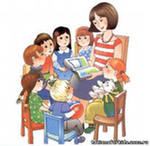 1. Особенности воспитания и обучения детей старшей группы.В старшем дошкольном возрасте происходит интенсивное развитие интеллектуальной, нравственно-волевой и эмоциональной сфер личности. Развитие личности и деятельности характеризуется появлением новых качеств и потребностей: расширяются знания о предметах и явлениях, которые ребенок не наблюдал непосредственно. Детей интересуют связи, существующие между предметами и явлениями. Проникновение ребенка в эти связи во многом определяет его развитие. Переход в старшую группу связан с изменением психологической позиции детей: они впервые начинают ощущать себя самыми старшими среди других детей в детском саду. Воспитатель помогает дошкольникам понять это новое положение. Он поддерживает в детях ощущение «взрослости» и на его основе вызывает у них стремление к решению новых, более сложных задач познания, общения, деятельности.Опираясь на характерную для старших дошкольников потребность в самоутверждении и признании их возможностей со стороны взрослых, воспитатель обеспечивает условия для развития детской самостоятельности, инициативы, творчества. Он постоянно создает ситуации, побуждающие детей активно применять свои знания и умения, ставит перед ними все более сложные задачи, развивает их волю, поддерживает желание преодолевать трудности, доводить начатое дело до конца, нацеливает на поиск новых, творческих решений. Важно предоставлять детям возможность самостоятельного решения поставленных задач, нацеливать их на поиск нескольких вариантов решения одной задачи, поддерживать детскую инициативу и творчество, показывать детям рост их достижений, вызывать у них чувство радости и гордости от успешных самостоятельных действий.
Развитию самостоятельности способствует освоение детьми умений поставить цель (или принять ее от воспитателя), обдумать путь к ее достижению, осуществить свой замысел, оценить полученный результат с позиции цели. Задача развития данных умений ставится воспитателем широко, создает основу для активного овладения детьми всеми видами деятельности.Высшей формой самостоятельности детей является творчество. Задача воспитателя – пробудить интерес к творчеству. Этому способствует создание творческих ситуаций в игровой, театральной, художественно-изобразительной деятельности, в ручном труде, словесное творчество. Все это – обязательные элементы образа жизни старших дошкольников в детском саду. Именно в увлекательной творческой деятельности перед дошкольником возникает проблема самостоятельного определения замысла, способов и форм его воплощения. Воспитатель поддерживает творческие инициативы детей, создает в группе атмосферу коллективной творческой деятельности по интересам.Серьезное внимание уделяет воспитатель развитию познавательной активности и интересов старших дошкольников. Этому должна способствовать вся атмосфера жизни детей. Обязательным элементом образа жизни старших дошкольников является участие в разрешении проблемных ситуаций, в проведении элементарных опытов (с водой, снегом, воздухом, магнитами, увеличительными стеклами и пр.), в развивающих играх, головоломках, в изготовлении игрушек-самоделок, простейших механизмов и моделей. Воспитатель своим примером побуждает детей к самостоятельному поиску ответов на возникающие вопросы: он обращает внимание на новые, необычные черты объекта, строит догадки, обращается к детям за помощью, нацеливает на экспериментирование, рассуждение, предположение.Организованное обучение осуществляется у старших дошкольников преимущественно в форме подгрупповых занятий и включает занятия познавательного цикла по математике, подготовке к освоению грамоты, по ознакомлению с окружающим миром, по развитию художественно-продуктивной деятельности и музыкально-ритмических способностей. В самостоятельной деятельности, в общении воспитателя с детьми создаются возможности для расширения, углубления и широкого вариативного применения детьми содержания, освоенного на занятиях.Условием полноценного развития старших дошкольников является содержательное общение со сверстниками и взрослыми.Воспитатель старается разнообразить практику общения с каждым ребенком. Вступая в общение и сотрудничество, он проявляет доверие, любовь и уважение к дошкольнику. При этом он использует несколько моделей взаимодействия: по типу прямой передачи опыта, когда воспитатель учит ребенка новым умениям, способам действия; по типу равного партнерства, когда воспитатель – равноправный участник детской деятельности, и по типу «опекаемый взрослый», когда педагог специально обращается к детям за помощью в разрешении проблем, когда дети исправляют ошибки, «допущенные» взрослым, дают советы и т.п.Важным показателем самосознания детей 5–6 лет является оценочное отношение к себе и другим. Положительное представление о своем возможном будущем облике впервые позволяет ребенку критически отнестись к некоторым своим недостаткам и с помощью взрослого попытаться преодолеть их. Поведение дошкольника так или иначе соотносится с его представлениями о самом себе и о том, каким он должен или хотел бы быть. Положительное восприятие ребенком собственного Я непосредственным образом влияет на успешность деятельности, способность приобретать друзей, умение видеть их положительные качества в ситуациях взаимодействия. В процессе взаимодействия с внешним миром дошкольник, выступая активно действующим лицом, познает его, а вместе с тем познает и себя. Через самопознание ребенок приходит к определенному знанию о самом себе и окружающем его мире. Опыт самопознания создает предпосылки для становления у дошкольников способности 2.  Характеристика возраста детей старшей группыПятилетний возраст характеризуется существенными изменениями в психическом развитии ребенка.В  течение пятого года жизни взрослый становится не только источником знаний, но образцом социальных отношений, источником знаний о смысле и нормах человеческой деятельности. Ребенок начинает задавать вопросы об отношениях, моральных нормах. Детям в этом возрасте очень важно соотнести свои переживания, суждения и оценки с мнением взрослого. Это происходит потому, что ведущий мотив такого общения сопереживание и взаимопонимание.Обостренная познавательная потребность ведет к тому, что ребенок теперь уже может задавать взрослому чрезвычайно разнообразные вопросы, охватывающие все области знаний о мире. Взрослый для него источник новых знаний, эрудит, способный разрешить сомнения.Если у четырех-пятилетних детей в беседах с взрослым преобладают темы о животных, машинах, явлениях природы, то старшие дошкольники предпочитают говорить о правилах поведения, о себе, своих родителях. Ведущими мотивами становятся личностные. Это значит, что главный побудитель общения - сам человек, независимо от его конкретных функций.Пятилетний возраст характеризуется «взрывом» всех проявлений дошкольника, адресованных сверстнику (в особенности это характерно для тех, кто посещает детский сад). Главное содержание общения - деловое сотрудничество, совместная игровая деятельность. Общение теперь опосредуется предметной или игровой деятельностью. Ребенок пристально наблюдает за действиями сверстников, оценивает их и реагирует на оценку взрослого яркими эмоциями. Резко возрастает его сопереживание ровесникам (как по количеству случаев, так и по интенсивности), но зачастую оно носит неадекватный характер и проявляется в виде хвастовства, зависти, конкуренции, демонстрации преимущества. Резко возрастают количество и острота конфликтов. Усиливается напряженность в отношениях, чаще проявляются агрессивность и застенчивость. Сверстник теперь предмет постоянного сравнения с собой, причем сравнения, направленного не на поиск общности, а на противопоставление себя и другого. Потребность в его признании, уважении становится главной в общении, как с взрослым, так и с ровесником. Кроме того, активно - путем погашения конфликтов и решения проблем в межличностных отношениях со сверстниками - формируется коммуникативная компетентность.Сюжетно-ролевая игра в 5-6 лет достигает своего расцвета. Содержанием игры становятся отношения между людьми, дети создают модели этих отношений. Дети формируют устойчивые игровые объединения из 3 - 4 человек. В игре много действий, которые передают ролевые отношения ребенка к другим участникам игры. Роль в игре не только называется, присутствует развернутая ролевая речь, обращенная к другим участникам игры. При этом ребенок обращается от имени игрового персонажа. Таким образом, через речь раскрывается сущность ролевых отношений. Действия в игре свернутые, короткие, одно действие сменяется другим, образуя динамичный длинный сюжет. Для детей в этом возрасте характерно стремление как можно больше узнать о том, во что они играют. Эпизоды из сказок, кино и мультфильмов, и самое главное, общественные сюжеты занимают в игре основное место.Так, выполняя игровую роль, ребенок подчиняет этой задаче все свои сиюминутные, импульсивные действия. В условиях игры он лучше сосредоточивается, больше запоминает, чем по прямому заданию взрослого. Играя с детьми, учитывает их желания, но одновременно отстаивает свою точку зрения, разрешает конфликты, строит и реализует совместные планы, то есть учится умению общаться. Играя с предметами-заместителями, учится оперировать в мыслимом, условном пространстве. Практика действия в воображаемом пространстве способствует развитию творческого воображения. С игрой слиты первоначально продуктивные виды деятельности - рисование, конструирование. Рисуя, ребенок разыгрывает тот или иной сюжет; строя что-либо из кубиков, вплетает это в ход игры. Только к старшему дошкольному возрасту результат продуктивной деятельности приобретает самостоятельное значение, и она освобождается от игры.
Важнейшее новообразование этого периода - произвольное поведениеВпервые возникает вопрос: как надо вести себя? Ребенок начинает овладевать и управлять своим поведением, сравнивая его с образцом. Он уже понимает, что умеет делать, а что не умеет, знает свое ограниченное место в системе отношений с другими людьми; осознает не только свои действия, но и свои внутренние переживания - желания, предпочтения, настроения; способен произвольно регулировать поведение, принимать и понимать речевые инструкции, требования взрослых, сознательно выполнять задание в том случае, если оно не противоречит его интересам. Благодаря коллективной игре с распределением ролей дети становятся способны планировать и выполнять сложную последовательность действий. Дети становятся способны преодолеть побудительную силу ситуативных воздействий и стереотипных реакций. Возникает способность сознательно определять свои действия. Детям становится доступно осознание правил действия скрытых в роли или поведении взрослых.Именно на этом возрастном отрезке произвольность становится центральной линией развития психики ребенка. В общих чертах это можно определить как становление его внутренней психической жизни, внутреннего плана действия, которые начинают определять внешнее поведение.
Начинает формироваться устойчивая иерархия мотивов. Ребенок знает, чего он хочет, и добивается своей цели; его поведение определяется не окружающей обстановкой, а собственным решением, начинают преобладать «действия от мысли, а не от вещи». Изменения эти находят свое отражение и конкретизируются во всех сферах психического развития - коммуникативной, познавательной, волевой, мотивационной.Мышление ребенка. Прежде всего, ребенок приобретает способность действовать в плане общих представлений. Его мышление уже не наглядно-действенное, оно отрывается от воспринимаемой ситуации, и открывается возможность устанавливать такие связи между общими представлениями, которые не даны в непосредственном чувственном опыте. Ребенок может устанавливать простые причинно-следственные отношения между событиями и явлениями.У него появляется стремление как-то объяснить и упорядочить для себя окружающий мир. Ребенок начинает строить свою картину мира. Однако это не логические построения и не действия с понятиями, а действия с образами. Наиболее характерная форма мышления - наглядно-образное, т.е. операция не конкретными предметами, а их образами и представлениями. Важное условие формирования этого вида мышления - способность различать план реальных объектов и план моделей, отражающих эти объекты. Действия, осуществляемые на моделях, ребенок относит к оригиналу, что создает предпосылки «отрыва» действия от предметов и для осуществления их в плане представления.Одна из важнейших предпосылок образного мышления - игра. Именно в ней возникает способность представить одну вещь посредством другой. Возможность создавать новые оригинальные образы и действовать с ними во внутреннем плане - воображении - также одно из главных новообразований этого периода.В возрасте 5-6 лет происходит скачок в развитии словесно - логического мышления. Благодаря становлению словесно - логического мышления ребенок становится способен понимать связи предметов и явлений, которые невозможно представить в наглядной форме. Это дает возможность прослеживать связи предметов, которые не даны в непосредственном опыте. Происходит постепенный отход от суждений, обусловленных конкретными образами к логическим выводам, основанным на значении слов. Необходимо помнить, что в 5-6 летнем возрасте психика ребенка в главных своих аспектах продолжает развиваться.